Zwischen Meeren und Bergen – Die Frage der Energieversorgungdie Windkraftanlage, die Energiequelle, das Mineralöl, Energie sparen, das Atomkraftwerk, 
die Energiekrise, die Wasserkraft, die erneuerbare Energie, der Klimaschutz, der Mineralöltank, die Energieversorgung, die Energie, die Kohle, die fossile Energie, der Klimawandel, 
die Solarzelle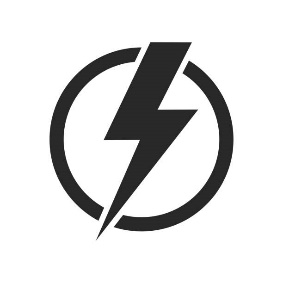 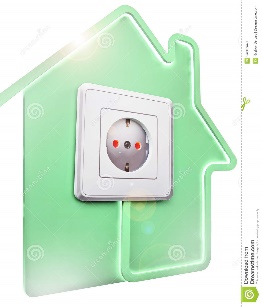 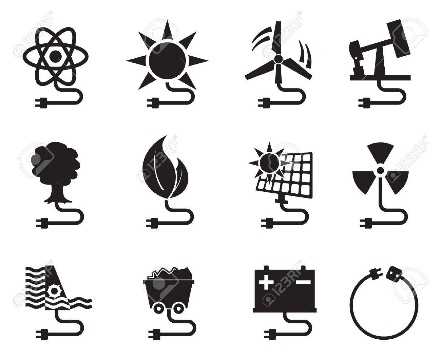 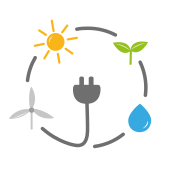 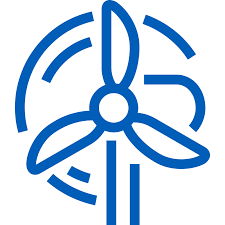 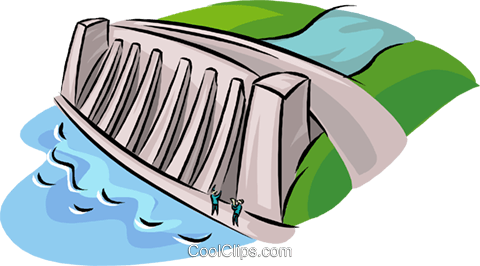 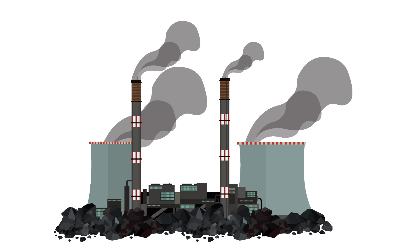 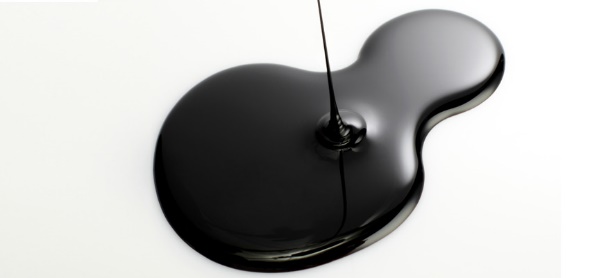 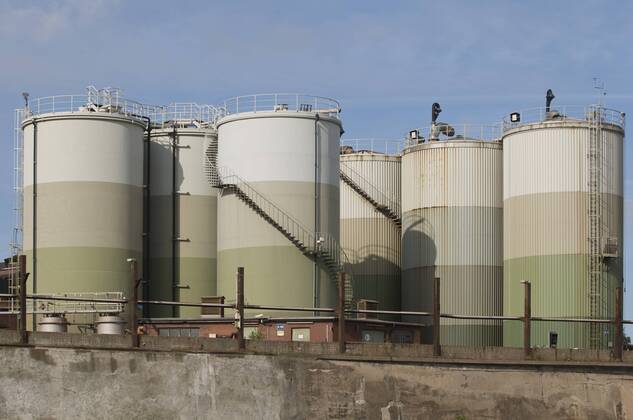 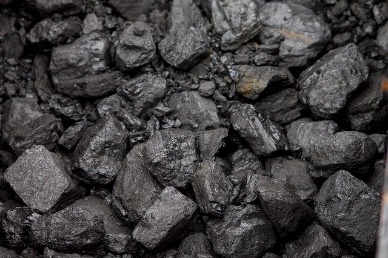 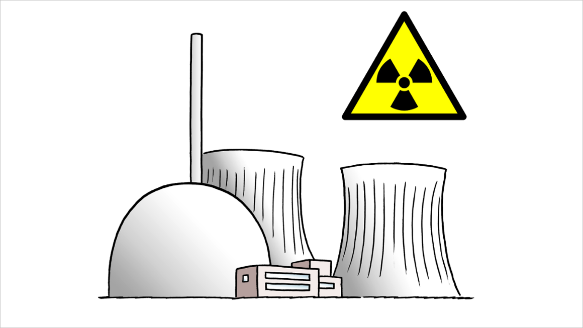 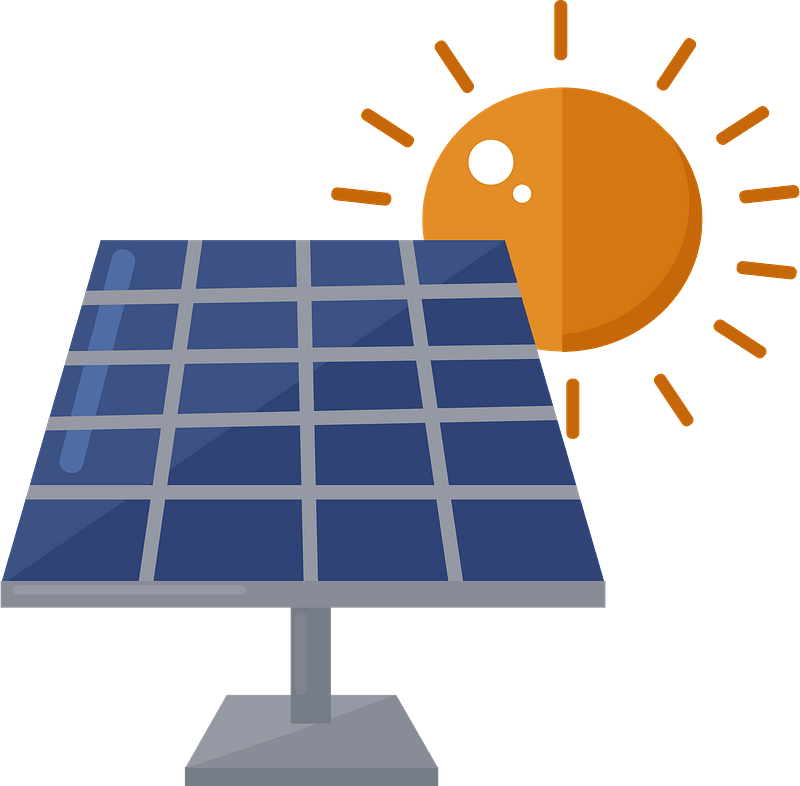 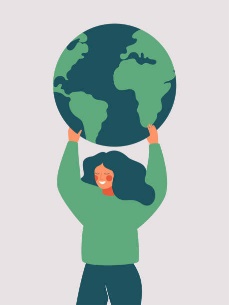 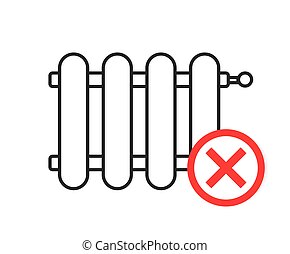 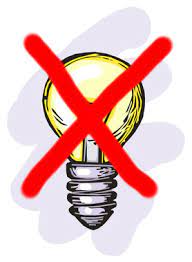 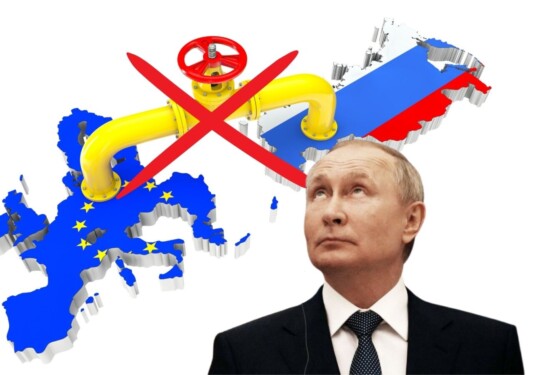 